HANDLINGSPLAN FÖR ETT SYSTEMATISKT MÅLINRIKTAT SÄKERHETSARBETE[Namn på förskolan]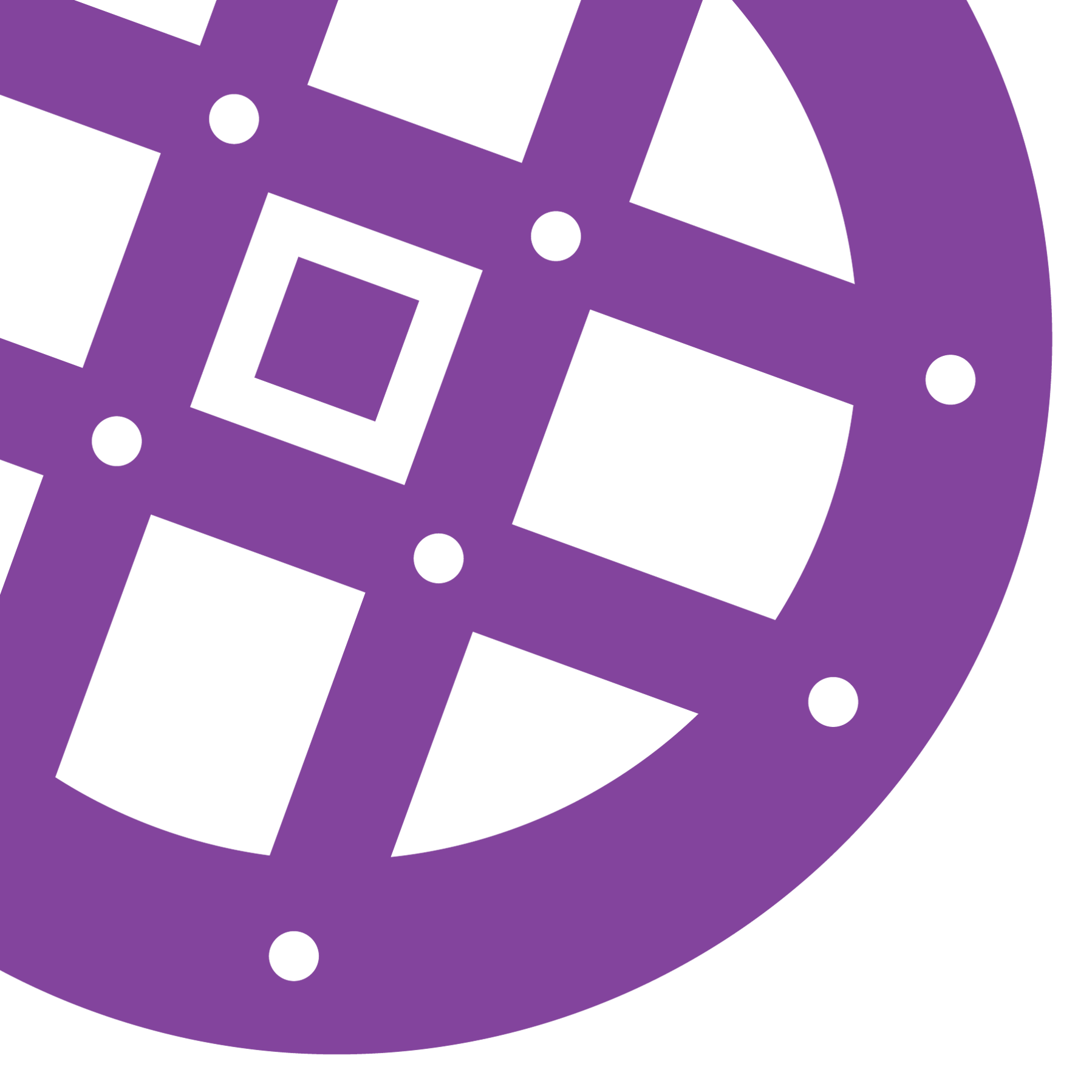 Ansvarsfördelning mellan personal i det dagliga säkerhetsarbetetHär beskriver ni konkret hur förskolan fördelar ansvar och arbete för det vardagliga säkerhetsarbetet.
Beskrivning av hur personalen involveras i säkerhetsarbetetHär beskriver konkret hur personal involveras i organisationens övergripande arbete med säkerhet.
Beskriv hur barnen involveras i säkerhetsarbetetHär beskriver ni hur barnen ges möjlighet att vara delaktiga och involverade i ert säkerhetsarbete.
Beskriv hur föräldrar involveras i säkerhetsarbetetHär beskriver ni hur föräldrar ges möjlighet att vara delaktiga och involverade i ert säkerhetsarbete.
Rutiner för kontinuerlig utbildning för personal avseende LABC samt brandskydd. Även andra utbildningar inom säkerhetsarbete kan lyftas framHär beskriver ni konkret hur ni kontinuerligt ser till att all personal omfattas av säkerhetsutbildningar.
Rutiner för en säker verksamhet i innemiljö/pedagogernas arbeteHär beskriver ni konkret hur pedagogerna i vardagsarbetet inomhus arbetar för att det är tryggt och säkert för barnen.
Rutiner för en säker verksamhet i utemiljön/pedagogernas arbeteHär beskriver ni konkret hur pedagogerna i vardagsarbetet utomhus på gården arbetar för att det är tryggt och säkert för barnen.
Beskrivning av hur ni arbetar med översyn och kartläggning av risker i den närliggande miljön utanför förskolan.Här beskriver ni konkret hur ni kartlägger risker som finns utanför förskolegården.Beskrivning av rutiner när förskolan tar med barn utanför förskolans gård.Här beskriver ni konkret vilka rutiner ni har för att säkerställa att vistelse utanför gården är tryggt och säkert.
Rutiner för att främja social trygghetHär beskriver ni konkret hur förskolan i vardagen främjar social trygghet på förskolan
Beskrivning av förskolans brandskyddsorganisationHär beskriver ni konkret förskolans ansvarsfördelning, vem som ansvarar för vad i brandskyddsarbetet
Rutiner för det vardagliga brandskyddsarbetetHär beskriver ni konkret era rutiner för hur det vardagliga brandskyddsarbetet utförs
Rutiner för inköp med avseende på säkerhet, miljö och allergiHär beskriver ni era rutiner för att säkerställa att det material och lekredskap ni köper in uppfyller gällande krav för säkerhet, miljö och allergi. 
Rutiner för säker livsmedelshanteringHär beskriver ni konkret hur kökspersonalen arbetar med egenkontroll i köket samt hur livsmedelshanteringen går till.
Rutiner för hantering av barn med allergierHär beskriver ni konkret era vardagliga rutiner för att både undvika allergiska reaktioner hos barn med allergier och för att förebygga att allergier uppstår. Det gäller både matallergi, djur, damm etc.
Rutiner för rapportering och uppföljning av tillbud och skadorHär beskriver ni konkret era rutiner för hur ni rapporterar och följer upp tillbud och skador.